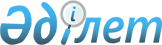 О внесении изменения в том VI Пояснений к единой Товарной номенклатуре внешнеэкономической деятельности Таможенного союзаРекомендация Коллегии Евразийской экономической комиссии от 3 июня 2014 года № 4

      Коллегия Евразийской экономической комиссии в соответствии со статьями 5 и 18 Договора о Евразийской экономической комиссии от 18 ноября 2011 года, пунктом 83 Регламента работы Евразийской экономической комиссии, утвержденного Решением Высшего Евразийского экономического совета от 18 ноября 2011 г. № 1,



      на основании статьи 8 Соглашения о едином таможенно-тарифном регулировании от 25 января 2008 года



      рекомендует государствам – членам Таможенного союза и Единого экономического пространства с даты вступления в силу Решения Коллегии Евразийской экономической комиссии от 3 июня 2014 г. № 87 «О внесении изменений в единую Товарную номенклатуру внешнеэкономической деятельности Таможенного союза и Единый таможенный тариф Таможенного союза в отношении сепараторов для очистки нефти, сепараторов для очистки нефтяных газов и сепараторов для очистки как нефтяных газов, так и нефти, и в Решение Комиссии Таможенного союза от 18 октября 2011 г. № 815»:



      Применять Пояснения к единой Товарной номенклатуре внешнеэкономической деятельности Таможенного союза (приложение к Рекомендации Коллегии Евразийской экономической комиссии от 12 марта 2013 г. № 4) с учетом следующего изменения: 



      в группе 84 тома VI слова «8421 39 800 1 и 8421 39 800 9» заменить кодами «8421 39 800 1 – 8421 39 800 8» ТН ВЭД ТС.      Председатель Коллегии

      Евразийской экономической комиссии         В. Христенко
					© 2012. РГП на ПХВ «Институт законодательства и правовой информации Республики Казахстан» Министерства юстиции Республики Казахстан
				